КАРТОЧКА № 8УЧЕТА БЕЗНАДЗОРНОГО ЖИВОТНОГО(заполняется на каждое животное)Местонахождение г. Артемовский, ул. Куйбышева, 8                                             "31" августа  2017  г.Организация  ООО «СОБЖ»в лице бригадира Маленко Петра Игоревичана машине: марка лада ларгус (фургон)  государственный номер Х199КАпроизвели отлов и транспортировку отловленного безнадзорного животного: категория животного: собакапол: сука   1. Дата поступления в пункт временного содержания безнадзорных животных:в день отловаПорода беспороднаяОкрас рыже-белыйШерсть средняяУши не купированыХвост не купированРазмер 35*50Примерный возраст 5 летОсобые приметы ____________________________________________________________Предметы  (отличительные  знаки),  свидетельствующие о наличии собственника(при их наличии) __________________________________________________________Адрес и описание места отлова: Камышловский р – он, с. Галкинское    2.  Произведена эвтаназия безнадзорного животного  Причина эвтаназии:     3.   Осуществлена   передача   безнадзорного   животного  на  временноесодержание: _______________________________________________________________                           (Ф.И.О. частного лица, наименование организации)     4. "__" ________________ г. безнадзорное животное передано собственнику___________________________________________________________________________             (Ф.И.О. частного лица, наименование организации)     5. "__" _____________ г. безнадзорное животное передана в собственность___________________________________________________________________________             (Ф.И.О. частного лица, наименование организации)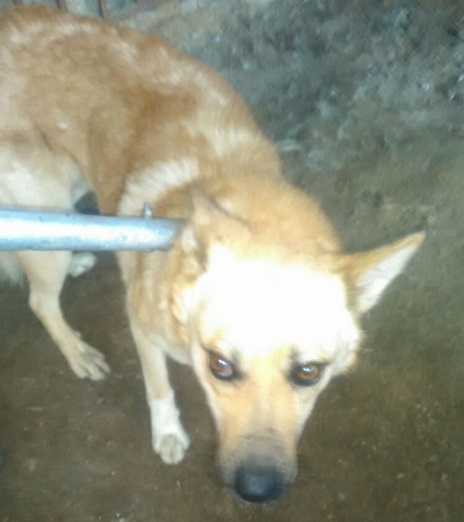 Генеральный директор                                     В.И.Кулагин